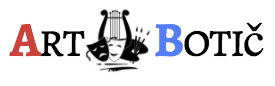 P Ř I H L Á Š K A8. ročník literární soutěže ArtBotič /pro všechny věkové kategorie/Téma: „Jaký význam má pro můj ŽIVOT literatura?“Jméno a příjmení: Datum narození: Bydliště: Telefon: E-mail:Téma je psané formou: próza / poezie Vyberte kategorii, ve které soutěžíte: Děti, mládež, studenti:                            Dospělí a senioři:                     kategorie (6-11 let)                        I.  kategorie (27 – 40 let)kategorie (12 – 15 let)                   II. kategorie (41 – 59 let)   kategorie (16 – 26 let)                   III. kategorie (od 60 let)      Termín uzávěrky je 30. 4. 2019. Soutěžní příspěvek s přihláškou musí být zaslán na e-mailovou adresu: artbotic.literarnisoutez@centrum.cznebo písemnou formou na adresu: ArtBotič, Vyšehradská 35, Praha 2.  Výherci budou upozorněni e-mailem.  Slavnostní předávání cen „Vyhlášení vítězů literární soutěže ArtBotič“ se uskuteční  dne 27. 5. 2019 od 17.00 hodin v Refektáři Emauzského kláštera, Vyšehradská 49, Praha 2.